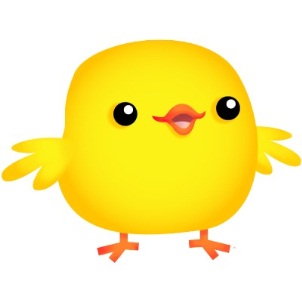 TÁBOR JELENTKEZÉSI LAP Gyermekem óvodás (nagycsoportos) / iskolás (A megfelelő rész aláhúzandó!)Gyermek neve:Gyermek lakcíme:Gyermek születési ideje és helye:Gyermek TAJ száma:Gyermek betegsége (ha van):Szülő neve:Szülő telefonszáma:Szülő e-mail címe:Választott turnus (Kérjük aláhúzni!)2015. június 29. - július 3.2015. július 6 - 10.Egyéb megjegyzések: